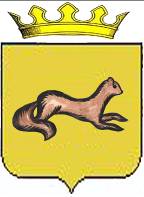 АДМИНИСТРАЦИЯ  ОБОЯНСКОГО РАЙОНА КУРСКОЙ ОБЛАСТИ ПОСТАНОВЛЕНИЕот 13 января 2023   № 5-паг. Обоянь О внесении изменений в муниципальную программу муниципального района «Обоянский район»  Курской области «Содействие занятости населения в Обоянском районе Курской области»        В соответствии с Федеральным законом от 06.10.2003 № 131-ФЗ «Об общих принципах организации местного самоуправления в Российской Федерации»,  Уставом муниципального района «Обоянский район» Курской области, в целях увеличения количества рабочих мест, созданных для реализации временного трудоустройства несовершеннолетних граждан в возрасте от 14 до 18 лет в свободное от учебы время,  Администрация Обоянского района Курской области ПОСТАНОВЛЯЕТ:1. Утвердить прилагаемые изменения, вносимые в муниципальную программу муниципального района «Обоянский район»  Курской области «Содействие занятости населения в Обоянском районе Курской области, утвержденную постановлением Администрации Обоянского района Курской области от 28.10.2022 № 550.2. Координатором реализации запланированных мероприятий определить Управление образования Администрации Обоянского района Курской области (Черникова Т. А.).3. Контроль исполнения настоящего постановления возложить на и.о. заместителя Главы Администрации Обоянского района Лукьянчикову Н.В.4. Настоящее постановление разместить на официальном сайте муниципального образования  «Обоянский район» Курской области в сети «Интернет».5.  Постановление вступает в силу со дня его официального опубликования в порядке, предусмотренном Уставом муниципального района «Обоянский район» Курской области.Глава                                                                                                           В. Жилин   Обоянского района 	                                                                           Апухтина Т. В.(471 41) 2-26-61Изменения, вносимые в муниципальную программу муниципального района «Обоянский район» Курской области «Содействие занятости населения в Обоянском районе Курской области»         1. В паспорте муниципальной  программы муниципального района «Обоянский район» Курской области «Содействие занятости населения в Обоянском районе Курской области»:          1.1. в пункте «Ожидаемые конечные результаты реализации Программы и показатели  эффективности реализации Программы»: -цифры «348» заменить цифрами «350»;-слова «в том числе» дополнить словами «118 рабочих мест в 2023 году»;        2.  Приложения № 1 и № 2 к муниципальной программе муниципального района «Обоянский район»  Курской области «Содействие занятости населения в Обоянском районе Курской области» изложить в новой редакции (прилагаются).         3. Таблицу 3 к муниципальной программе муниципального района «Обоянский район»  Курской области «Содействие занятости населения в Обоянском районе Курской области» изложить в новой редакции  (прилагается).Прогнозируемые значения целевых показателей и индикаторов,характеризующие эффективность реализации муниципальнойпрограммы муниципального района «Обоянский район» Курской области «Содействие занятости населения в Обоянском районеКурской области»Перечень мероприятий муниципальной Программы муниципального района «Обоянский район» Курской области «Содействие занятости населения в Обоянском районе Курской области»Таблица 3Прогноз сводных показателей муниципальных заданий на оказание муниципальных услугмуниципальными учреждениями по муниципальной программе муниципального  района  «Обоянский район» Курской области «Содействие занятости населения в Обоянском районе Курской области»УТВЕРЖДЕНЫпостановлением Администрации Обоянского района Курской областиот 13 января 2023 г. № 5-паПриложение № 1к муниципальной программе муниципального района «Обоянский район» Курской области «Содействие занятости населения в Обоянском районе Курской области»№Наименование индикаторовЕд.Значения индикаторов и показателей ПрограммыэограммыЗначения индикаторов и показателей ПрограммыэограммыЗначения индикаторов и показателей ПрограммыэограммыЗначения индикаторов и показателей ПрограммыэограммыЗначения индикаторов и показателей Программыэограммып/пи показателей целей и задачизмерения2023 год2024 год2024 год2025 годЗа периодПрограммырения2023 год2024 год2024 год2025 годреализации Программы2023 год2024 год2024 год2025 годСодействие занятости граждан, испытывающих трудности в поискеСодействие занятости граждан, испытывающих трудности в поискеСодействие занятости граждан, испытывающих трудности в поискеСодействие занятости граждан, испытывающих трудности в поискеСодействие занятости граждан, испытывающих трудности в поискеСодействие занятости граждан, испытывающих трудности в поискеСодействие занятости граждан, испытывающих трудности в поискеСодействие занятости граждан, испытывающих трудности в поискеработыработыработыработыработыработыработыработы1.1.Количество рабочих мест, соз-чел.118118116116350данных для организации вре-118118116116менного  трудоустройства  не-118118116116совершеннолетних   граждан в118118116116возрасте от 14 до  18 лет118118116116Приложение № 2к муниципальной программе муниципального района «Обоянский район» Курской области «Содействие занятости населения в Обоянском районе Курской области»№Наименование,СрокиИсполнителиНаправленияИсточникиОбъемы финансирования,Объемы финансирования,Объемы финансирования,Объемы финансирования,Объемы финансирования,Ожидаемый результат (вп/пцели, задачи,выполнениямероприятийрасходовфинансиротыс. руб.тыс. руб.тыс. руб.тыс. руб.тыс. руб.натуральном выражении -мероприятиямероприятия(капитальныеванияВсегов том числе:в том числе:в том числе:в том числе:целевые значения)вложения,  2023      202420252025НИОКР и  2023      202420252025прочие  2023      202420252025расходы)  2023      202420252025 Содействие занятости граждан, испытывающих трудности в поиске работы Содействие занятости граждан, испытывающих трудности в поиске работы Содействие занятости граждан, испытывающих трудности в поиске работы Содействие занятости граждан, испытывающих трудности в поиске работы Содействие занятости граждан, испытывающих трудности в поиске работы Содействие занятости граждан, испытывающих трудности в поиске работы Содействие занятости граждан, испытывающих трудности в поиске работы Содействие занятости граждан, испытывающих трудности в поиске работы Содействие занятости граждан, испытывающих трудности в поиске работы Содействие занятости граждан, испытывающих трудности в поиске работы Содействие занятости граждан, испытывающих трудности в поиске работы Содействие занятости граждан, испытывающих трудности в поиске работы1.1.Организация2023-2025Управление Прочие124,000124,000124,000124,000Создание 348 временныхвременного    тру-годыобразованиярасходыРайонный372,000124,000124,000124,000124,000рабочих мест длядоустройстваАдминистрациибюджет124,000124,000124,000124,000трудоустройстванесовершенно-Обоянского124,000124,000124,000124,000несовершеннолетнихлетних граждан врайона124,000124,000124,000124,000граждан в возрасте от 14возрасте от 14 доКурской124,000124,000124,000124,000до 18 лет в свободное от 18 лет в свободноеобласти124,000124,000124,000124,000учебы время, в том числе 118от учебы время124,000124,000124,000124,000рабочих мест в 2023 году, 116 рабочих  мест в 2024 году, 116рабочих мест в 2025году.ИТОГОИТОГОИТОГОИТОГОИТОГОРайонный бюджет372,000124,000124,000124,000124,000ВСЕГО ВСЕГО ВСЕГО ВСЕГО ВСЕГО Районный бюджет372,000124,000124,000124,000124,000Наименование муниципальной 
услуги (работы), показателя объема     услуги, подпрограммы, основного    
   мероприятияЗначение показателя объема услуги (работы)Значение показателя объема услуги (работы)Значение показателя объема услуги (работы)Значение показателя объема услуги (работы)Значение показателя объема услуги (работы)Расходы бюджета муниципального района 
на оказание муниципальной услуги (выполнение работы), тыс. руб.Расходы бюджета муниципального района 
на оказание муниципальной услуги (выполнение работы), тыс. руб.Расходы бюджета муниципального района 
на оказание муниципальной услуги (выполнение работы), тыс. руб.Расходы бюджета муниципального района 
на оказание муниципальной услуги (выполнение работы), тыс. руб.Расходы бюджета муниципального района 
на оказание муниципальной услуги (выполнение работы), тыс. руб.Наименование муниципальной 
услуги (работы), показателя объема     услуги, подпрограммы, основного    
   мероприятия2023 год2023 год2024 год   
2024 год   
2025 год2023 год2023 год2024 год2024 год2025 год133Муниципальная программа муниципального  района  «Обоянский район» Курской области «Содействие занятости населения в Обоянском районе Курской области»Муниципальная программа муниципального  района  «Обоянский район» Курской области «Содействие занятости населения в Обоянском районе Курской области»Муниципальная программа муниципального  района  «Обоянский район» Курской области «Содействие занятости населения в Обоянском районе Курской области»Муниципальная программа муниципального  района  «Обоянский район» Курской области «Содействие занятости населения в Обоянском районе Курской области»Муниципальная программа муниципального  района  «Обоянский район» Курской области «Содействие занятости населения в Обоянском районе Курской области»Муниципальная программа муниципального  района  «Обоянский район» Курской области «Содействие занятости населения в Обоянском районе Курской области»Муниципальная программа муниципального  района  «Обоянский район» Курской области «Содействие занятости населения в Обоянском районе Курской области»Муниципальная программа муниципального  района  «Обоянский район» Курской области «Содействие занятости населения в Обоянском районе Курской области»Муниципальная программа муниципального  района  «Обоянский район» Курской области «Содействие занятости населения в Обоянском районе Курской области»Муниципальная программа муниципального  района  «Обоянский район» Курской области «Содействие занятости населения в Обоянском районе Курской области»Муниципальная программа муниципального  района  «Обоянский район» Курской области «Содействие занятости населения в Обоянском районе Курской области»Подпрограмма "Содействие временной занятости отдельных категорий граждан" муниципальной программы муниципального  района «Обоянский район» Курской области  «Содействие занятости населения в Обоянском районе Курской области»Подпрограмма "Содействие временной занятости отдельных категорий граждан" муниципальной программы муниципального  района «Обоянский район» Курской области  «Содействие занятости населения в Обоянском районе Курской области»Подпрограмма "Содействие временной занятости отдельных категорий граждан" муниципальной программы муниципального  района «Обоянский район» Курской области  «Содействие занятости населения в Обоянском районе Курской области»Подпрограмма "Содействие временной занятости отдельных категорий граждан" муниципальной программы муниципального  района «Обоянский район» Курской области  «Содействие занятости населения в Обоянском районе Курской области»Подпрограмма "Содействие временной занятости отдельных категорий граждан" муниципальной программы муниципального  района «Обоянский район» Курской области  «Содействие занятости населения в Обоянском районе Курской области»Подпрограмма "Содействие временной занятости отдельных категорий граждан" муниципальной программы муниципального  района «Обоянский район» Курской области  «Содействие занятости населения в Обоянском районе Курской области»Подпрограмма "Содействие временной занятости отдельных категорий граждан" муниципальной программы муниципального  района «Обоянский район» Курской области  «Содействие занятости населения в Обоянском районе Курской области»Подпрограмма "Содействие временной занятости отдельных категорий граждан" муниципальной программы муниципального  района «Обоянский район» Курской области  «Содействие занятости населения в Обоянском районе Курской области»Подпрограмма "Содействие временной занятости отдельных категорий граждан" муниципальной программы муниципального  района «Обоянский район» Курской области  «Содействие занятости населения в Обоянском районе Курской области»Подпрограмма "Содействие временной занятости отдельных категорий граждан" муниципальной программы муниципального  района «Обоянский район» Курской области  «Содействие занятости населения в Обоянском районе Курской области»Подпрограмма "Содействие временной занятости отдельных категорий граждан" муниципальной программы муниципального  района «Обоянский район» Курской области  «Содействие занятости населения в Обоянском районе Курской области»Основное мероприятие: Повышение эффективности занятости населенияОсновное мероприятие: Повышение эффективности занятости населенияОсновное мероприятие: Повышение эффективности занятости населенияОсновное мероприятие: Повышение эффективности занятости населенияОсновное мероприятие: Повышение эффективности занятости населенияОсновное мероприятие: Повышение эффективности занятости населенияОсновное мероприятие: Повышение эффективности занятости населенияОсновное мероприятие: Повышение эффективности занятости населенияОсновное мероприятие: Повышение эффективности занятости населения Организация временного трудоустройства несовершеннолетних граждан в возрасте от 14 до 18 лет в свободное от учебы время118 чел.116 чел.116 чел.116 чел.116 чел.124,000124,000124,000124,000124,000Всего350 чел.350 чел.350 чел.350 чел.350 чел.372,000372,000372,000372,000372,000